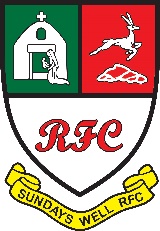 Annual General MeetingThursday 26th May 2022 at 19:30AgendaMinutes of A.G.M. 2021President’s ReportHon. Treasurer’s ReportYouth Officer’s ReportCaptain’s ReportMixed Ability Rugby ReportElection of OfficersPresidentSenior Vice PresidentJunior Vice PresidentChairmanHon. SecretaryHon. TreasurerP.R.O.House OfficerMembership ManagerDirector of RugbyClub CaptainHead CoachAppointment of AuditorsApproval of Club TrusteesAny Other BusinessAny Nominations or Notice of Motions must be sent to the Hon. Secretary before 12th May 2019